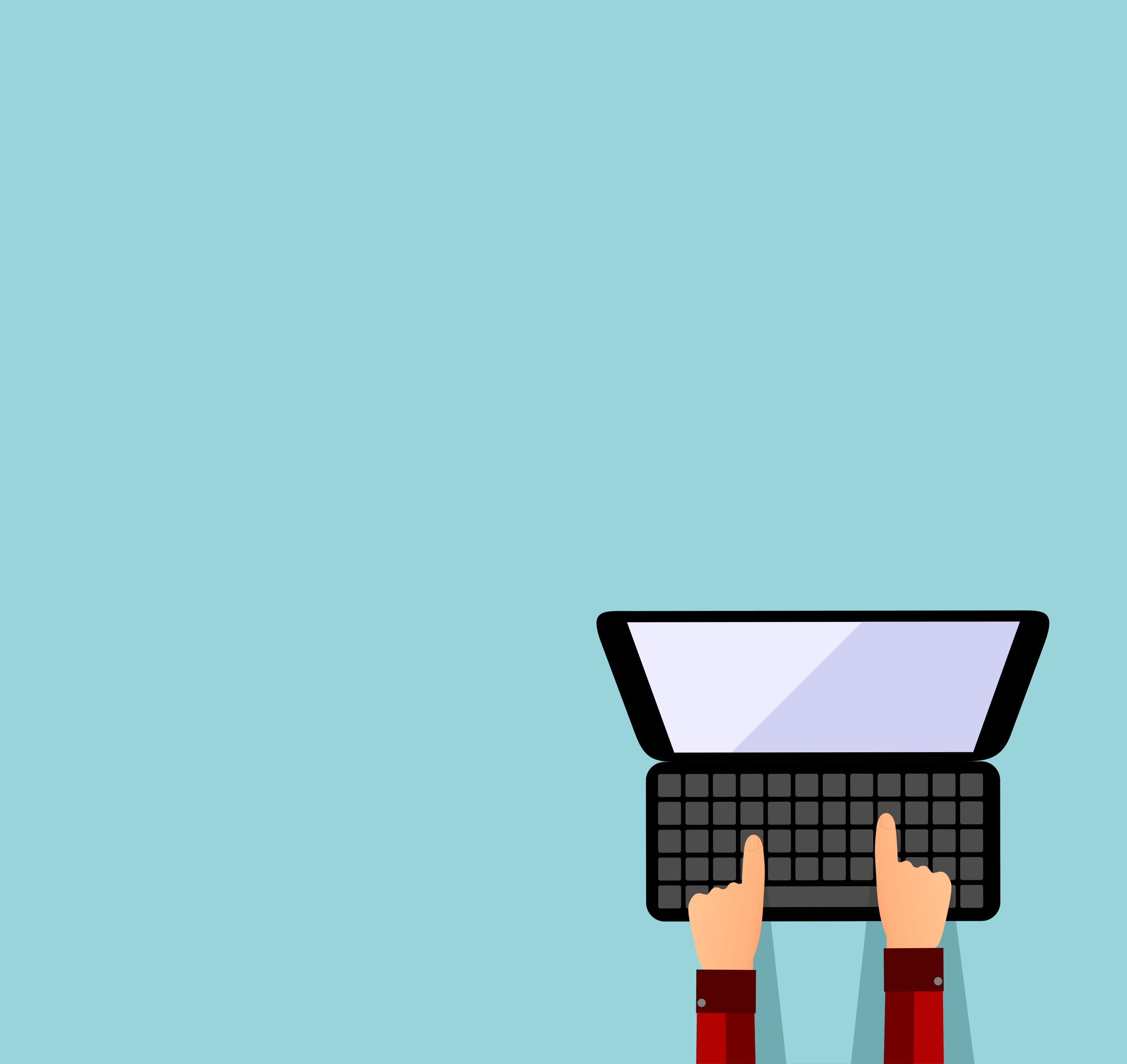 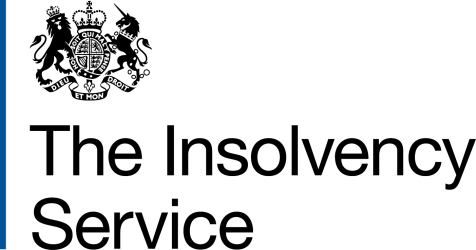 IntroductionOur writing is our reputation – our reputation is shaped by how we communicate with others. Making our communications as simple and straightforward as possible will help readers see us as helpful and accessible.What this means for the Insolvency Service:Our Customer Satisfaction Survey results show that customers sometimes struggle to understand the language we use and don’t always find the information we send them helpful.As an agency we need to write for the customer, not just to the customer. This means providing customers with the information they want, in language they understand.The External Relations team has created this guide to help us make this change. It contains best practice and practical hints and tips, for when you are writing on behalf of the Insolvency Service.Please take the time to read through it and see what you can do to improve our writing for customers.Good communication is essential to make sure that the Government’s policies are understood and that our public services are delivered effectively... We should always write with our audience in mind, using simple and engaging language that grabs their attention and keeps it.
                                                                                          Table of contentsRemember your reader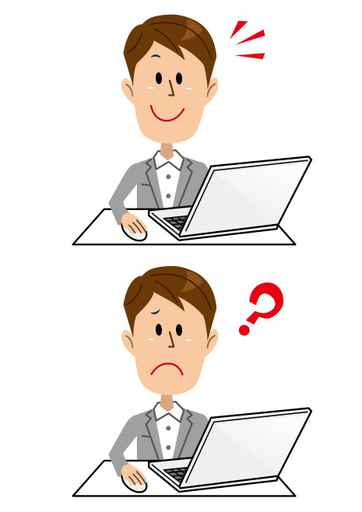 We should write everything with the reader in mind. This means always focusing on what the reader needs from you rather than on what you need to tell the reader.The first step is to identify your specific reader. For example:a recent bankrupta large institutional creditor such as a banka small independent creditor a specialist such as an insolvency practitioner (IP)a minister or other government officialBeing as specific as possible will help you better tailor your communications to your reader’s needs and knowledge.Once you’ve identified your reader, try writing out their needs using the format:If you can’t identify the reader’s need for it, don’t write it. Once you have identified the reader’s needs, it’s time to think about your content. Start by putting yourself in the reader’s place and asking:What’s their situation – could they be stressed, overwhelmed, embarrassed or confused? How might they be feeling if they’ve reported something suspicious - even specialists could be anxious or uncertain?Have they contacted the agency before? What do they likely know already? What do they still need to know?How can they find out more?GOV.UK advice is to picture your audience and write as if you were talking to them one-to-one, with the authority of someone who can actively help.Building blocksYou should structure your writing in a logical way to help the reader understand what you are telling or asking them to do.  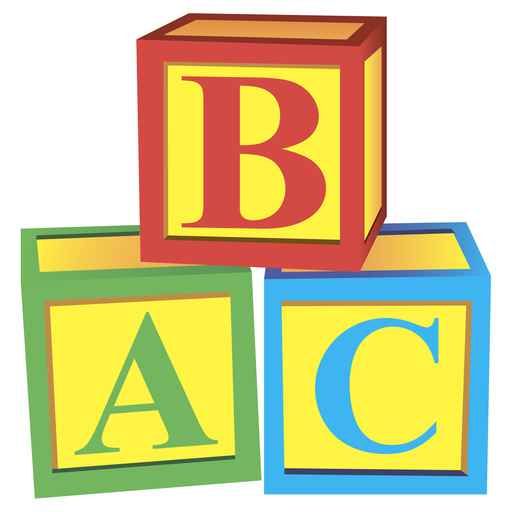 So, it’s important that you spend time planning your writing.  Try creating: Outlines – these will help you structure your content in a logical flow Diagrams – mind maps or spider diagrams can help you visualise and organise a particularly long or complex piece of writingLists of all the different points and ideas you want to include in your writing – they can help you identify your main points Even though we might want them to, readers rarely read every word of content. For example, research shows that people only read 20 to 28% of a web page.  Additionally, content above the fold (that doesn’t require scrolling) is more likely to be viewed. Research has shown that 80% of people’s viewing time is spent above the fold. To make sure you keep your reader’s attention:Use intuitive headings and subheadings. The reader should be able to tell what’s in your text by reading the headings. Front-loaded headings are clearest:Write: ‘Applying for bankruptcy: changes from 1 April 2015’Instead of: ‘Changes to bankruptcy application process from 1 April 2015’Start with the important points first. Tell the reader straight away what the letter/document is about and what you want them to do. Our user research has shown that readers use the first paragraph to judge whether a piece of writing is important or relevant enough to continue reading. This is why many publications, such as newspapers, use the first paragraph to summarise a story before providing details throughout the rest of the piece.Use bullet points if the reader needs to take two or more actions.Use numbered bullet points if the reader must complete actions in a certain order.Planning difficult correspondence – dos and don’ts:Opening a letterDon’t start with ‘I am writing to inform you’ or ‘this letter is to keep you informed regarding’. Start with the actual news: ‘Your claim for redundancy pay has now been processed’.  Keep it short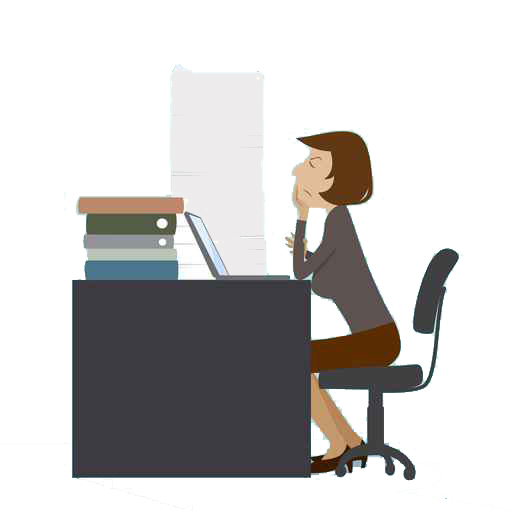 Be considerate of your reader’s time by keeping your documents short and to the point. Ways to do this include:Short sentences 
Check sentences with more than 25 words to see if you can split it to make it clearer. If you see the word 'and' in the middle of the sentence, consider breaking it into two sentences.One sentence = one ideaPutting too much information into one sentence will make it seem complicated and difficult to read. Limiting each sentence to one idea will help keep your writing clear.One paragraph = one topicYour reader will understand your message better if you focus on one topic per paragraph. More than one topic per paragraph will make your writing seem difficult to follow. Don’t use expressions like: ‘It’s my personal opinion that…’‘It’s generally accepted that…’‘As you may know…’As well as adding unnecessary length, these types of expressions can be subjective and can make text sound like ‘spin’.Abbreviations and AcronymsAbbreviations and acronyms can help shorten your document, but too many of them can make it difficult to understand. Always consider your reader’s needs and:avoid using them unnecessarily spell them out the first time you use them if you are only using an expression once or twice, write it out in full and don’t abbreviatemake sure your readers know exactly what you meandon’t spell out common abbreviations or acronyms that the reader already knows (for example using HMRC for HM Revenue & Customs)Acronyms and abbreviations should always make it easier for readers to understand your document, not harder.Keep it simple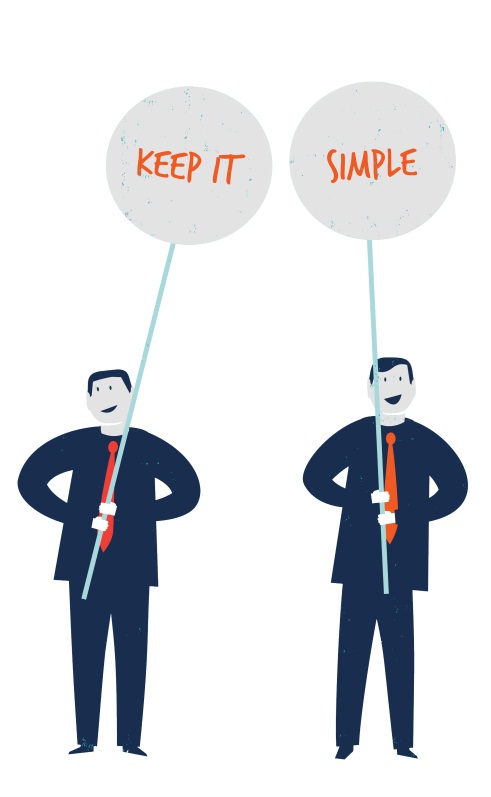 You should always write in a way that meets your reader’s needs. It is good practice to use simple language in all your writing to ensure you meet the needs of readers with lower literacy levels. Only 56% of UK adults aged 16-65 surveyed in 2011 are literate to GCSE level.Importantly, even specialist users prefer simple language. Research has found that “the more educated the person, the more specialist their knowledge, the greater their preference for plain English”.Here are some examples of how you can simplify your language:You can find more examples in appendix 2 of this guide. An example:Write:  It’s a criminal offence for another person to help a disqualified or restricted person to breach or break (contravene) an order.Not: If a corporate director is disqualified or has given an undertaking, and that corporate director breaks the order or undertaking, then its officers or managers can be punished as if the order or undertaking applied to them personally.Choosing simple language: Don’t be overly formal. It’s fine to call the reader ‘you’. It’s also fine to say ‘we’ instead of ‘the Insolvency Service’ or ‘the agency’.Use contractions. Use contractions like ‘can’t’ and ‘don’t’ but avoid ‘could’ve’, ‘would’ve’, ‘should’ve’ type contractions as they are hard to read.  Always be polite. Polite means balancing respectfulness and friendliness. Your language should be:serious but not pompous neither over-formal nor overly familiar or patronising approachable yet authoritative (the reader needs to trust what you’re saying)Cut the codswallop (jargon)“All politicians are guilty of slipping into jargon… Complicated sets of initials, official jargon, bureaucracies that over-complicate things to boost their own self-importance – all of these things help to build barriers between government and people …”

                                                                                               David CameronWhen you use jargon, you’re using “special words or expressions used by a profession or group that are difficult for others to understand.” 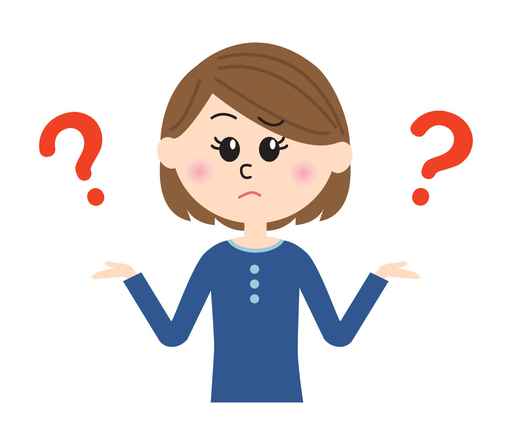 There are right and wrong times to use these words:They’re okay to use when you’re writing documents that are only for members of a specialist group, for example insolvency practitioners. This doesn’t mean you shouldn’t write in plain English. Rather, it means that it’s ok to use financial, legal and other specialist terms that the general public might not understand. They shouldn’t be used when writing to non-specialists. Some feel that using jargon helps show authority, but in reality it can confuse readers and negatively impact the agency’s reputation.  If you’re writing for someone who isn’t a specialist, a member of the public for example, you need to write as clearly as you can. Only use specialist/technical terms where needed, and remember to explain them (for example add a glossary or a hyperlink to an internet reference). Our user research has shown us that the members of the public are comfortable with terms like ‘assets’ and ‘creditors’. But they sometimes struggle with more specific terms like ‘dependant’ and ‘limited company’ that they may not have come across before. Research by the universities of New York and Basel has shown that the more writers use jargon, the less trustworthy they appear to their readers. If you’re not sure whether something is jargon, ask yourself: ‘How would I talk to my friends at a social event’. If you wouldn’t use those words, they might be jargon.You can also reduce the amount of jargon you use by:asking someone who isn’t a specialist to read your writing and point out any words they don’t understandusing a dictionary to check any words you think might be jargon. If a word isn’t there, it’s likely jargonSimpler messages are easier to understand, remember, and share.  A simple, clear message it much more likely to be acted upon.Write with an active voice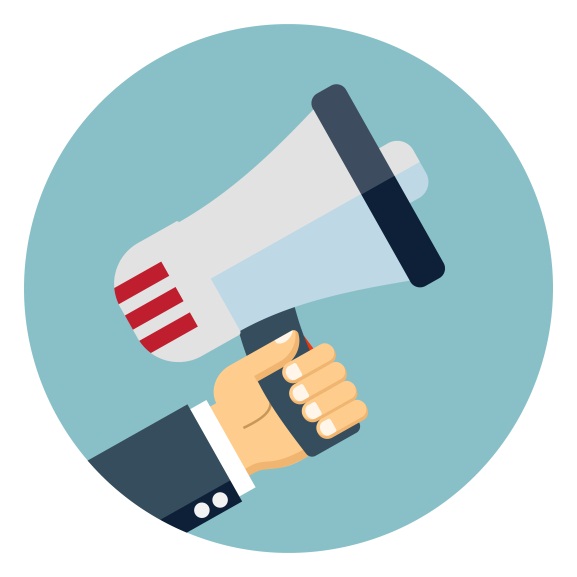 Adopting an active voice will help you to write clearly and hold your reader’s interest.  You can do this by:Using strong verbs instead of abstract nouns to give your writing energy and clarity.For example: Write: ‘You can apply to make yourself bankrupt online’.Instead of: ‘You can make an application for bankruptcy online’. Avoiding words ending ‘-ion’ or ‘-ment’, where verbs are turned into nouns. You can generally use a verb here instead. Use active verbs instead of passive. This helps the reader to understand who is doing what:Passive voice: A recommendation was made by the adjudicator to provide compensation to you for the distress caused.A slight improvement: The Adjudicator made a recommendation that we provide compensation to you for the distress caused.Fully active: The Adjudicator recommended that we compensate you for the distress caused.When it’s ok to use a passive voicePassive verbs can sometimes be useful when you:want to sound less hostile or aggressivewant to avoid blaming someonedon’t know who the ‘doer’ is
For example:Write:  Our investigation has shown that the claim was submitted to the wrong department. Instead of: Our investigation has shown that you didn’t submit your claim to the right department.In the example above, using an active verb makes the sentence overly hostile.Passive verbs should be used sparingly, and you should aim to write in the active voice 80-90% of the time.If in doubt, refer to George Orwell’s five golden rules for good writing:•   never use a metaphor, simile or other figure of speech which you are used to seeing in print; •   never use a long word where a short one will do; •   if it is possible to cut a word out, always cut it out; •   never use the passive when you can use the active; and •   never use a foreign phrase, a scientific or jargon word if you can think of an everyday English equivalent. Writing online contentThe way people read online content can be very different to traditional media like books and newspapers. People often don’t read online at all but scan pages of content. This means you should also think of the specific needs of your online readers as well as applying the principles of good writing practice.User needs and journeysWe already talked about user needs in the ‘Remember your reader’ section.However, when writing online content it’s important to remember that to address a user’s need you might have to involve other content owners.You can’t expect a reader will know to go to another place on the site to find out more key information if you don’t tell them to. Whenever possible all the content a user needs should be brought together on the one page or in one section.This is called considering the ‘user journey’.How people read onscreenEye tracking studies have shown that people scan down the left hand side of onscreen content looking for a line that catches their interest.People will then begin to read across the page. They tend to read further across in the first few paragraphs and this causes what we call an ‘F’ shape pattern.Because of this, you should plan your writing so that your most important points fall within the ‘F’ shape pattern area.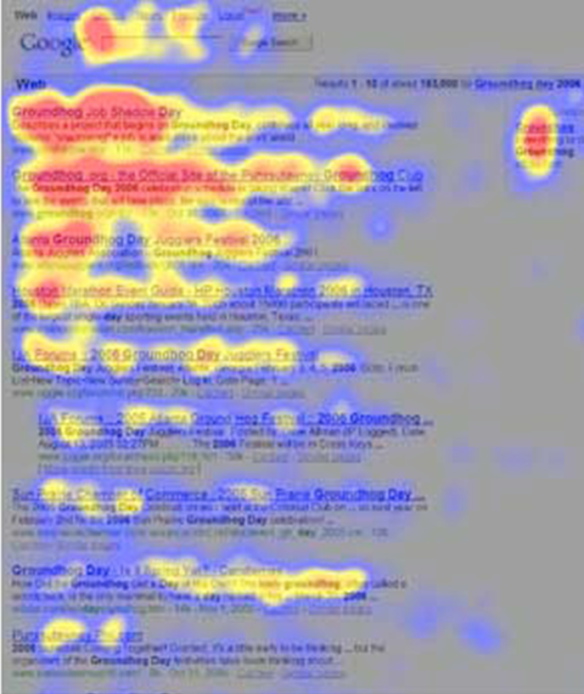 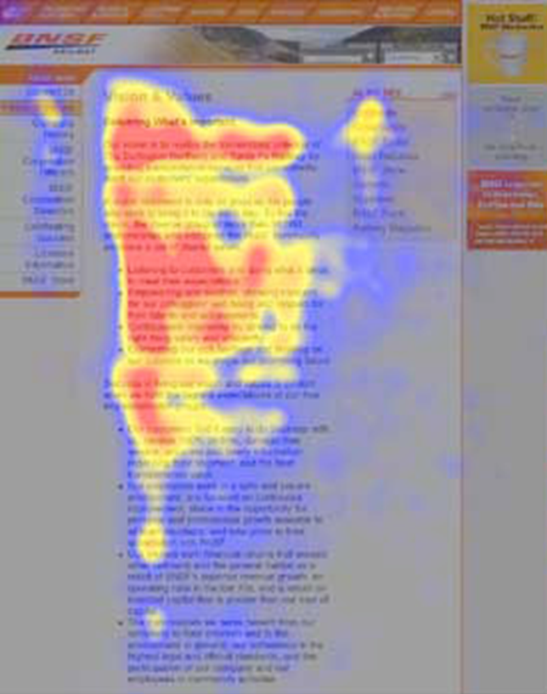 Use more headingsBreaking up online content with more headings than you would normally use will help people scan and read the content on screen.It also helps people find your content online because search engines consider headings more relevant.Embellishing fontsIt’s more important that you don’t underline text when writing online content as this can cause the user to think it is a link.Italics are also much harder to read on a screen and using bold will draw a reader’s eye away from other content. Avoid using italics at all and restrict using bold to headings only for online content.LinksDon’t write ‘click here’ for your link. The description should say where the user will be taken, for example ‘Booking annual leave’.Ensure links take readers to specific promised content. Don’t link to general pages where readers have to work to find the content they want.If you link to a system that could be unfamiliar, add some context.No two links on a page should use the same wording unless both lead to the same page.If you need to link to an external site but want readers to finish your page first, place the link at or near the bottom of the text.KeywordsMake it easy for users to find your content. The technical term for this is Search Engine Optimisation (SEO).SEO means anticipating the words and phrases a reader might search for.   Sprinkling these keywords throughout your content (including the title) increases the chance of it appearing in searches.Revise and check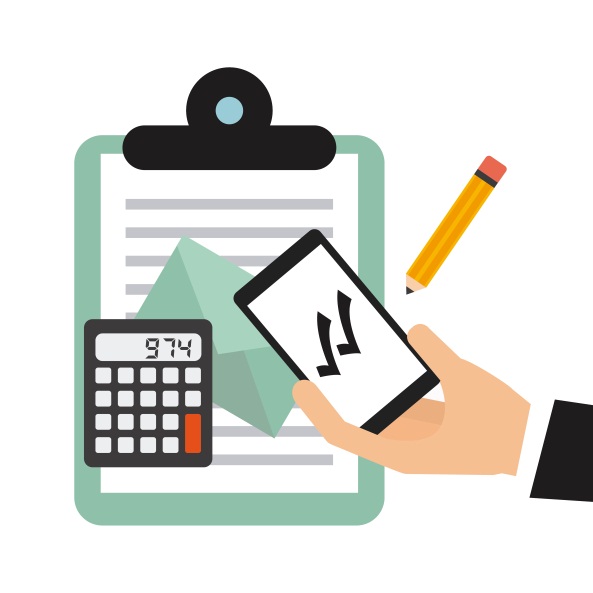 Once you’ve finished writing, always check your document. Mistakes make you look less authoritative, as well as sloppy.  You might not be able to use all the suggestions below, but you should do some kind of check before making it public.Check your document yourself. Often the best way to do this is to read it out loud. You may also find it helpful to print it out – we often miss errors when reading on screen. See the ‘How and what to look for’ section below for hints and tips.Ask someone else to read it for you. 
They’ll be able to tell you if it makes sense and is written logically. It also helps if they’re not as familiar with the topic as you. Use readability scores. 
You can test your writing for clarity using Hemingwayapp. This web-based programme, available at www.hemingwayapp.com, highlights common problems, including:complex words/phrasesextra-long sentencesexcessive use of adverbs and the passive voiceEach potential error type is colour coded so you can tackle them one at a time.  You can also use the inbuilt systems in Microsoft Word:select the file tabclick optionsclick proofingtick the box saying ‘show readability statistics’Don’t rely too heavily on these scores though.  They will only give you a rough idea of what needs to be changed and should be used in conjunction with other suggestions above.Consult a group.  If your document is for long-term use or aimed at a specific group of people, ask relevant users to read your document and give feedback.  The Customer and Communication team may be able to help you set up a focus group or carry out some user research.Use this guide.  .  More helpful hints and where to find further advice are available in the ‘Find out more’ appendix on page 18.  How and what to look forif you’re proofreading your own work, take a break of at least an hour after finishing your document. This will help you distance yourself from the contentcheck for one kind of error at a time:spelling/grammarpunctuationnumberssense/structurestyleaccuracymake sure your document is clear, concise and well organised, with each idea leading on to the nextmake sure your document is easy to read and contains the relevant informationcut unnecessary words and phrases, for example, ‘basically’, ‘at this time’make sure you’ve been consistent with abbreviations and acronyms and how you refer to places, people, organisations and productscheck any web links you’ve included - do they work?double check the spelling of names and addressesWhen you have finished…Put yourself in your reader’s position and ask yourself these questions:do I understand the information given?have my questions been answered?do I trust that I’ve been given correct information?do I understand what happens next?do I know what (if any) actions I need to take and by when? If you have answered yes to all these questions, congratulations, your work is complete! If you have answered no to any of them, you’re not quite finished yet. If you haven’t already, you might want to get a second opinion or use another of the suggestions above.Don’t forget, you can always contact a member of the Customer and Communication team. We’re always happy to help!Appendix 1: Find out more – additional resourcesThe Insolvency Service style guidehttp://intranet/how-do-i/working-customer-and-communication-team/our-agency-style-and-corporate-identityHow to write in plain English – plain English campaign ‘how to’ listed on CSLhttps://civilservicelearning.civilservice.gov.uk/learning-opportunities/effective-communication Appendix 2: Keep it simple – more wordsIt’s also worth familiarising yourselves with the GDS “words to avoid” list:https://www.gov.uk/guidance/style-guide/a-to-z-of-gov-uk-style#words-to-avoidAppendix 3: punctuation and grammarWriting for customersA best practice guideby External Relations V1.2January 2018When to use numbered bullets:Dear Mr SmithTax refundThank you for your enquiry about a tax refund for the 2016/17 tax year. You can now claim a refund online by:Using our tax calculator to confirm you have paid too muchIf you’ve paid too much tax, claim a refund online. You’ll need your employer’s PAYE reference number - this is on your P60.DoDon’tApologise early in the letterBe afraid to admit we are at faultBe professionalBe emotionalPut yourself in the reader’s shoes and think ‘how would I like this to be dealt with?’Be afraid to give a firm, unwelcome answer if it is requiredBe as helpful and polite as possibleBe sympathetic and sincereDon’t forget to use:the Insolvency Service style guidethe appropriate template for any official correspondenceUse…Instead of…mostthe majority ofbuypurchase/acquirelegal/by lawstatutoryhelpassist or assistanceRemember that your reader might not be familiar with our work or insolvency in general, so make sure you explain terms or concepts they might not be familiar with.For example, the individual creditor of a company in liquidation might not know or understand who the official receiver is or what liquidation means. More about contractions:“Some organisations are reluctant to use them but we’ve never encountered a problem with understanding when testing with users.“Sometimes, lots of ‘cannot’, ‘should not’  can seem archaic and formal. That’s a tone we can move away from without jeopardising the overall tone of information coming from government”. Our own user research supports this. Our users have found contractions easy to read and straightforward to understand. Use… Instead of… concludecome to the conclusiondecidemake a decisioninvestigatecarry out an investigationacknowledgeacknowledgement ofassessan assessment ofUse…Instead of…Asin view ofMostthe majority ofSomea certain number ofSoconsequentlyto/forfor the purpose ofIfin the event ofif notIf this is not the caseif soIf this is the caseAboutwith reference toUseutiliseBuypurchase/acquireStartcommenceHelpassist or assistanceLikesuch aslegal/by lawstatutoryenoughsufficientdo/agreeundertakecarry out/doimplementbeginning/startingcommencingbecausedue to the fact thatAboutapproximately/with regard toMoneymonies